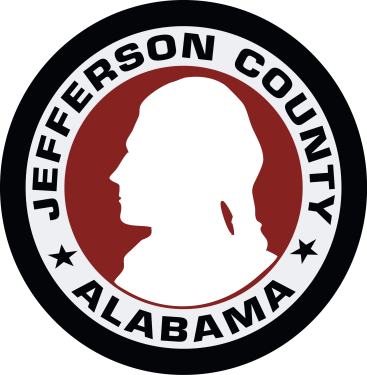 JEFFERSON COUNTY ENVIROMENTAL SERVICESDEED INSTRUCTIONSDeeds for Sanitary Sewer Right-of-Ways must be: 1).  	On our deed form.  Copies may be obtained from:                                           Telephone                            E-MailKelly Watson         325-1446         	watsonk@jccal.orgRichard Mixon       325-5125        	mixonr@jccal.org  The deed is available in Microsoft Word and WordPerfect.   When requesting by E-mail please specify which version you need.2).  	Filled in completely.3).  	Notary= statements - on rear of sheet. The first two (2) are for individuals  (Private properties) 1 for each owner as necessary; the bottom statement is for corporations or public properties.4).  	Type or print legibly the names of individuals and or company=s under their signatures.5). 	No Fax copies will be accepted nor any copy that has been faxed .  Originals only.